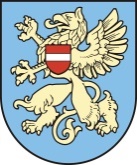      RĒZEKNES PILSĒTAS DOMERĒZEKNES PILSĒTAS PIRMSSKOLAS IZGLĪTĪBAS IESTĀDE «AUSEKLĪTIS»Reģ. Nr.3101901624   Krišjāņa Valdemāra ielā 18, Rēzeknē, LV – 4601, tālrunis 64624396, e- pasts: auseklitis@rezekne.lvAPSTIPRINU                                                                                                    Rēzeknes pilsētas   pirmsskola izglītības iestādes  „Auseklītis”                                                                                                                           vadītāja Ilona Zaharkeviča                                                                                                            Rēzeknē, 2018. gada  12. novembrī                                                                                                                                 Rīkojums  Nr. 2-1/102 Kārtība, kādā izglītības iestādē uzturas izglītojamo vecāki un citas personasIzdoti saskaņā ar Ministru kabineta 2009.gada 24.novembra                              noteikumu Nr.1338 „Kārtība, kādā nodrošināma izglītojamo          drošība izglītības iestādēs un to organizētajos pasākumos”                                           3.10. apakšpunktuI.Vispārīgie jautājumi1.Kārtība nosaka Rēzeknes pilsētas pirmsskolas izglītības iestādes “Auseklītis” (turpmāk – izglītības iestāde) izglītojamo vecāku, aizbildņu, citu pilnvaroto personu (turpmāk – vecāki) un nepiederošu personu uzturēšanās kārtību izglītības iestādē (turpmāk – kārtība).2.Kārtības mērķis ir nodrošināt izglītojamo drošību un izglītības iestādes darbības nepārtrauktību.3.Kārtības ikdienas nodrošināšanu īsteno izglītības iestādes administrācijas dežurants.4.Ikviena persona, apmeklējot izglītības iestādi, ievēro darbinieku norādes, sabiedrībā pieņemtas uzvedības normas, izglītojamo, darbinieku un citu apmeklētāju likumīgās intereses un tiesības.5.Par nepiederošu personu tiek uzskatīta persona, kura nav pirmsskolas                 izglītības iestādes audzēknis, vecāks (vai bērnu aizbildnis) vai darbinieks.II. Izglītojamo vecāku uzturēšanās izglītības iestādē6.Apmeklētājiem aizliegts traucēt mācību un audzināšanas procesu, ieiet grupu telpās pēc rotaļnodarbību sākuma un citos gadījumos, kas tieši saistīti ar izglītības procesa nodrošināšanu.7.Izglītojamo vecāki, aizbildņi, citi pilnvaroti ģimenes locekļi un draugi var apmeklēt izglītības iestādes izglītojošos, svinīgos u.c. ārpusstundu pasākumus, ja tas ir atļauts saskaņā ar izglītības iestādes vadības norādījumiem.8. Izglītojamā likumiskais pārstāvis paziņo vadībai par plānoto uzaicināmo personu skaitu, norādot informāciju par šo personu vārdu, uzvārdu un telefona numuru (ja informācija nav uzrādīta izglītojamā ziņu kartē)9.Par uzaicināto personu uzturēšanos izglītības iestāde atbild uzaicinātājs.10.Ja vecākiem vai citiem ģimenes locekļiem ir nepieciešamība satikt izglītojamo mācību norises laikā:   10.1. tie iepriekš par to brīdina grupas pirmsskolas izglītības skolotāju, ka arī   atnākot uz iestādi vēršas pie administrācijas dežuranta, kurš tos pavada līdz grupai.    10.2.grupas pirmsskolas izglītības skolotāja veic pierakstus grupas dienasgrāmatā par vecāku vai ģimenes locekļu ierašanos iestādē, noradot to vārdu, uzvārdu, datumu un laiku. 11.Izglītojamo vecākus par šo kārtību informē grupu pirmsskolas izglītības skolotājas. Vecāki ar kārtību var iepazīties izglītības iestādes mājaslapā, pie iestādes informācijas stenda, ka arī atrast informāciju grupu vecāku dokumentācijas mapēs.III. Citu nepiederošu personu uzturēšanās izglītības iestādē12.Par nepiederošu personu tiek uzskatīta persona, kura nav izglītības iestādes izglītojamais, vecāks vai izglītības iestādes darbinieks.13.Izglītības iestādē aizliegts uzturēties nepiederošām personām, kuras ieradušās bez likumiska pamata. 14.Nepiederoša persona, ienākot izglītības iestādes telpās, paziņo administrācijas dežurantam savu ierašanās iemeslu un mērķi. Iestādes administrācijas dežuranta pienākums pavadīt apmeklētāju pie administrācijas pārstāvja vai darbinieka.15.Par nepiederošas personas uzturēšanos izglītības iestādē ir atbildīga persona, pie kuras ir ieradies iepriekš pieteicies apmeklētājs.16.Valsts un pašvaldības iestāžu darbinieku ierašanās gadījumā iestādes administrācijas dežuranta pienākums ir pieprasīt apmeklētājiem uzrādīt personas dienesta apliecību un pavadīt viņus pie izglītības iestādes vadības pārstāvja.17.Nepiederošām personām ir tiesības piedalīties iestādes organizētajos pasākumos, iepriekš saskaņojot dalību ar iestādes vadītāju par attiecīgā pasākuma organizēšanu, kā arī saņemot atļauju par pasākuma vai pasākuma dalībnieku fotografēšanu, audio un video ierakstu veikšanu.18. Nepiederošām personām aizliegts pārvietoties pa iestādes  telpām, traucēt mācību procesu un citu nodarbību vai pasākumu norisi.19. Iestādes administrācijas dežurantam un darbiniekiem ir tiesības izraidīt no iestādes nepiederošās personas, ja persona nevar paskaidrot ierašanās mērķi un/vai ierašanās nav saskaņota, vai  darbinieka ieskatā personai nav likumiska pamata šeit atrasties.20.  Ja nepiederošas personas uzvedība ir agresīva un neprognozējama vai persona neievēro iestādes iekšējās kārtības noteikumus iestādes darbinieks vai administrācijas dežurants nekavējoties izsauc ar trauksmes breloku palīdzību apsardzes firmu, ziņo par notikušo Valsts policijai un  informē par notikušo izglītības iestādes vadītāju.21.Iestādes  darbinieku pienākums ir informēt vadību vai administrācijas dežurantu  par aizdomīgu personu atrašanos izglītības iestādē  vai tās teritorijā.22.Iestādes atbildīgai personai par darba vides iekšējo uzraudzību ir pienākums ar šiem noteikumiem iepazīstināt izglītības iestādes administrācijas dežurantus un citus iestādes darbiniekus.23.Kārtība izvietojama apmeklētājiem pieejamā vietā, pie informācijas stenda.24.Izglītojamo vecākus par šo kārtību iepazīstina grupu pirmsskolas skolotājas, ar kārtību var iepazīties iestādes  mājaslapā.IV. Nobeiguma jautājums25.Kārtība, kādā izglītības iestādē uzturas  izglītojamo vecāki un citas personasstājas spēkā 2018. gada …………………………  un ir spēkā līdz jaunu iekšējo noteikumu izstrādei.26. Kārtība, kādā izglītības iestādē uzturas  izglītojamo vecāki un citas personas ir apspriesta un apstiprināta PII “Auseklītis” darbinieku sapulces laikā2018.gada………………………………………..Rīkojums Nr. …………………Pedagoģisko darbinieku sapulču protokols Nr………………..Tehnisko darbinieku protokols Nr…………………………….Rēzeknes pilsētas pirmsskolas izglītības iestādes “Auseklītis” vadītāja                                           Ilona Zaharkeviča